1. Klasa …………………………………………………………………..	2. Rok szkolny …………………………………………………………………………..3. Dane osobowe dziecka	Imiona i nazwisko 	………………………………………………………………………………………………………………………………………………..………………………..Data urodzenia …………………………………………………………………………………………………………………………………………………………………………………….Miejsce urodzenia …………………………………………………………………………………………………………………………………………………………………………….(miejscowość i województwo)Adres zameldowania …………………………………………………………………………………………………………………………………………….……………………..	Adres zamieszkania  ……………………………………………………………………………………………………………………………………………………………………..(w przypadku, gdy jest inny od adresu zameldowania)PESEL ……………………………………………………………………………………………………………………………………………………………………………………………………………4. Informacje o dziecku, które chcielibyście Państwo przekazać………………………………………………………………………………………………………………………………………………………………………………………………………………………………..……………………………………………………………………………………………………………………………………………………………………………………………………………………………….5. Zainteresowania, realizowane w ramach rozszerzonej oferty edukacyjnej *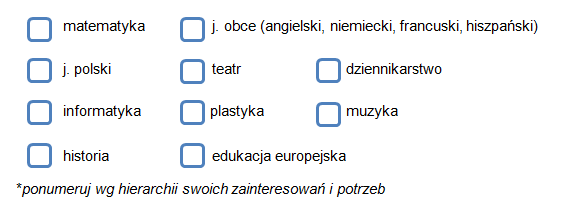 6. Zainteresowania pozalekcyjne (kółka)*- sportowe (jakie?) ……………………………………………………………………………………………………………………………………………………………………………………………………………………………...- przedmiotowe (jakie?)…………………………………………………………………………………………………………………………………………………………………………………………………………………………….	- muzyczne    - plastyczne    - teatralne    - turystyczne    - informatyczne    - kulinarne

* zaznacz te, które interesują Twoje dziecko 

7. ŚwietlicaDziecko będzie uczestniczyło w zajęciach świetlicowych w godzinach  od  …………………………. do ………………………………. 

8. Znajomość języków obcych9. Jeżeli posiadają Państwo dodatkowe dokumenty, prosimy o dołączenie ich kopii oraz wypisanie załączników1. ……………………………………………………………………………………………………………………………………………………………………………………………………………………….2. ……………………………………………………………………………………………………………………………………………………………………………………………………………………...3. 
10. Dane rodziców (opiekunów)……………………………………………………..			 			………………………………………………..                podpis matki						                        podpis ojca11. Oświadczenie
Zgodnie z art.23 ust 1 pkt 1 Ustawy z 29.08.1997 r. o ochronie danych osobowych (Dz. U. 2002, nr 101, poz. 926 z późn. zm) wyrażam zgodę na przetwarzanie przez Przedszkole SOKRATES z siedzibą w Gdańsku przy ul. Zakopiańskiej 37a, 80-142 Gdańsk danych osobowych zgromadzonych w toku nauki dla potrzeb związanych z realizacją statutowych zadań Szkoły, jak również archiwalnych i statystycznych.Wyrażam zgodę na przekazywanie przez Administratora Danych Osobowych niezamówionych informacji na moją skrzynkę pocztową, zgodnie z Ustawą o świadczeniu usług drogą elektroniczną.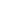 Wyrażam zgodę na filmowanie dziecka/wykonywanie w czasie organizowanych przez Szkołę imprez zdjęć dziecku oraz ich publikację, m.in. na tablicy i/lub stronie Szkoły w związku z działaniami informacyjnymi oraz marketingowymi Szkoły.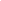 Wyrażam zgodę na udział mojego dziecka w badaniach psychologiczno-pedagogicznych prowadzonych przez Szkołę. 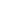 Wyrażam zgodę na wykorzystywanie i rozpowszechnianie przez Szkołę prac dziecka wytworzonych pod kierunkiem nauczyciela na zajęciach szkolnych lub dla celów zajęć szkolnych.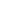 …………………………………………………………………………….		 			                Miejscowość i data						                        ………………………………………………………………………...		 			……………………………………………………………..                podpis matki						                        podpis ojcaZnajomość językówStopień zaawansowaniaStopień zaawansowaniaStopień zaawansowaniaZnajomość językówdla początkującychniezaawansowanyzaawansowanyjęzyk angielski
język _____________  
język _____________  Matka (opiekun prawny)Matka (opiekun prawny)Ojciec (opiekun prawny)Ojciec (opiekun prawny)Imię i nazwiskoImię i nazwiskoAdresAdresTelefonTelefone-maile-mailMiejsce pracy 
(telefon służbowy)Miejsce pracy 
(telefon służbowy)